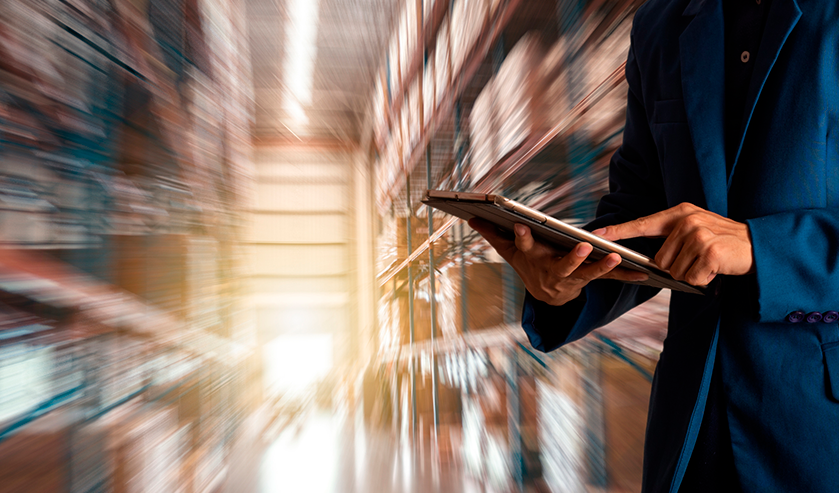 ÍNDEX1. DADES DE L’EMPRESA.2. SELECCIÓ DE MERCAT DESTÍ.3. FONTS CONSULTADES DURANT L'ELABORACIÓ DEL PLA.4. ACTIVITATS COMERCIALS EN MERCATS EXTERIORS Y PRESSUPOST (2021-2022)DADES DE L'EMPRESA1.1 Nom Empresa:1.2 Activitat:1.3 Productes o serveis que comercialitza1.4 Països on té presència i % d’exportació2. SELECCIÓ MERCATS DESTÍ	2.1 PAÍS 1		2.1.1 Definició i grandària del mercat		2.1.2 Situació del sector		2.1.3 Barreres d'entrada		2.1.4 Accions en màrqueting internacional		2.1.5 Altres accions previstes	2.2 PAÍS 2		2.2.1 Definició i grandària del mercat		2.2.2 Situació del sector		2.2.3 Barreres d'entrada		2.2.4 Accions en màrqueting internacional		2.2.5 Altres accions previstes	2.3 PAÍS 3		2.3.1 Definició i grandària del mercat		2.3.2 Situació del sector		2.3.3 Barreres d'entrada		2.3.4 Accions en màrqueting internacional		2.3.5 Altres accions previstes3. FONTS CONSULTADES DURANT L'ELABORACIÓ DEL PLA4. ACTIVITATS COMERCIALS EN MERCATS EXTERIORS I PRESSUPOST (2021-2022) Inici del formulari*Indicar el material de consulta utilitzat durant el disseny del pla: fonts primàries i secundaries, webs, experts,...PaísAccions comercialsProveïdorPressupostPaís 1País 1País 1País 2País 2País 2País 3País 3País 3